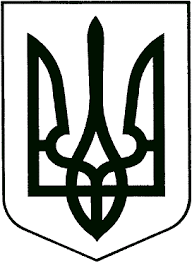 ВИКОНАВЧИЙ КОМІТЕТЗВЯГЕЛЬСЬКОЇ МІСЬКОЇ РАДИРІШЕННЯ14.03.2024                                                                                                 № 1069Про оренду майна комунальної власності Керуючись підпунктом 1 пункту а статті 29, підпунктом 1 пункту а статті 30, статтею 40 Закону України «Про місцеве самоврядування в Україні», Законом України «Про оренду державного та комунального майна»,  постановою Кабінету Міністрів України від 03.06.2020 № 483 «Деякі питання оренди державного та комунального майна», рішенням міської ради від 10.09.2020  № 1010 «Про деякі питання оренди майна комунальної власності Новоград-Волинської міської  територіальної громади», враховуючи листи комунального некомерційного підприємства «Звягельська багатопрофільна лікарня» Звягельської міської ради від 22.02.2024 № 474, від 27.02.2024 № 557, від 07.03.2024 № 618, від 12.03.2024 № 654, виконавчий комітет міської ради	ВИРІШИВ: Комунальному некомерційному підприємству «Звягельська багатопрофільна лікарня» Звягельської міської ради розірвати за згодою сторін договори оренди нежитлових приміщень: № 27 від 29.11.2023, укладеного з ТОВ «ЮКАВА» (Орендар)  на 
вул. Наталії Оржевської,13, загальною площею 1,00  кв.м;  № 57 від 01.07.2012, укладеного з комунальним підприємством «Аптека № 217» (Орендар)  на вул. Наталії Оржевської, 13, загальною площею 49,68 кв.м.Включити до Переліку першого типу частину нежитлового приміщення загальною площею 64,0 кв.м на вул. Наталії Оржевської, 13.Затвердити текст оголошення про проведення аукціону з передачі в оренду майна, зазначеного в п. 2, що додається, та розмістити його в електронній торговій системі.4. Контроль за виконанням цього рішення покласти на заступника міського голови відповідно розподілу обов’язків.Міський голова                                                                            Микола БОРОВЕЦЬЗАТВЕРДЖЕНО 							       рішення виконавчого комітету			                міської ради                                                                                               від   14.03.2024     № 1069ОГОЛОШЕННЯпро проведення аукціонуз передачі в оренду частини нежитлового приміщення загальною площею 64,0 кв.м за адресою: вул. Наталії Оржевської, 13,  м. Звягель Звягельського району Житомирської областіКеруючий справами виконавчого комітету міської ради 				          Олександр ДОЛЯНазва аукціонуАукціон з передачі в оренду частини нежитлового приміщення загальною площею 64,0 кв.м за адресою: вул. Наталії Оржевської, 13,  м. Звягель Звягельського району Житомирської областіПовне найменування та адреса орендодавцяВиконавчий комітет Звягельської міської радиКод ЄДРПОУ 04053571Місце знаходження: вул. Шевченка, 16, 
м. Звягель,11700Тел. 04141-3-54-42Е-mail: NvOTGvikonkom@ukr.netПовне найменування та адреса балансоутримувачаКомунальне некомерційне підприємство «Звягельська багатопрофільна лікарня» Звягельської міської радиКод ЄДРПОУ 35824365Місцезнаходження: вул. Наталії Оржевської, 13,  м. Звягель Звягельського району Житомирської областіТел. 04141-3-51-63Інформація про об’єкт орендиЧастина нежитлового приміщення загальною площею 64,0 кв.м за адресою: вул. Наталії Оржевської, 13,  м. Звягель Звягельського району Житомирської областіТип перелікуПершийВартість об’єкта орендиПервісна вартість об’єкта оренди –  98847,64 грн.Залишкова вартість об’єкта оренди -  57066,27 грн.Тип об’єкта Нерухоме майноПропонований строк оренди3 років Фотографічне зображення майнаДодаєтьсяМісцезнаходження об’єкта;вул. Наталії Оржевської, 13,  м. Звягель Звягельського району Житомирської областіЗагальна площа об’єкта64,0  кв.мХарактеристика об’єкта оренди Частина нежитлового приміщення загальною площею 64,0 кв.м за адресою: вул. Наталії Оржевської, 13,  м. Звягель Звягельського району Житомирської області Без окремого виходу, на першому поверсі 5-поверхового приміщення лікувального корпусу.Технічний стан, інформація про потужність електромережі і забезпечення комунікаціями  Об’єкт забезпечений комунікаціями Технічний стан приміщення – задовільний. Поверховий план об’єкта  ДодаєтьсяІнформація про те, що об’єктом оренди є пам’ятка культурної 
спадщини, щойно виявлений об’єкт культурної спадщини чи його частина Об’єкт не є пам’яткою культурної спадщиниНаявність погодження органу охорони культурної спадщини на передачу об’єкта в орендуНе потребуєІнформація про наявність рішень про проведення інвестиційного конкурсу або про включення об’єкта до переліку майна, що підлягає приватизаціїРішення про проведення інвестиційного конкурсу не приймалось.Не включено до переліку майна, що підлягає приватизації.Інформація про аукціон та його умовиІнформація про аукціон та його умовиСтрок оренди 3 років Стартова орендна плата570,66 (П’ятсот сімдесят грн. 66 коп) - для електронного аукціону;285,33 (Двісті вісімдесят п’ять грн. 33 коп.) - для електронного аукціону із зниженням стартової ціни;285,33 (Двісті вісімдесят п’ять грн. 33 коп.)  – для електронного аукціону за методом покрокового зниження стартової орендної плати та подальшого подання цінових пропозицій.Цільове призначення об’єкта оренди: можна використовувати майно за будь-яким призначенням або є обмеження у використанніДля розміщення цілодобового аптечного пугктуОбмеження щодо цільового призначення 
об’єкта оренди, встановлені відповідно до п. 29 Порядку відсутніДодаткові умови оренди майна Цілодобовий режим роботи аптечного пункту.Орендар має бути учасником державної програми «Доступні ліки».Орендар повинен мати ліцензію на провадження господарської діяльності з реалізації (відпуску) наркотичних засобів, психотропних речовин і прекурсорів, що зареєстровані як лікарські засоби.Письмова згода на передачу майна в суборенду відповідно до п. 169 ПорядкуМайно передається в оренду без права передачі в суборендуВимоги до орендаряПотенційний орендар повинен відповідати 
вимогам до особи орендаря, що визначені статтею 4 Закону України «Про оренду державного та комунального майна»Контактні дані (номер телефону і адреса електронної пошти працівника
орендодавця для звернень про ознайомлення з об’єктом оренди)Лобащук Лариса Вікторівна0971517692 NvOTGvikonkom@ukr.net Інформація про аукціон (спосіб та дата)Кінцевий строк подання заяви  на участь в аукціоні, що визначається з урахуванням вимог, установленим ПорядкомДата проведення аукціону ___________ Час проведення аукціону встановлюється електронною торговою системою відповідно до вимог Порядку проведення електронних аукціонів.Кінцевий строк подання заяви на участь в аукціоні встановлюється електронною торговою системою для кожного електронного аукціону окремо в проміжку часу з 19:30 до 20:30 години дня, що передує дню проведення електронного аукціону.Інформація про умови, на яких проводиться аукціон:Розмір мінімального кроку підвищення стартової орендної плати під час аукціону 1% стартової орендної плати – 5,71 грн (П’ять  грн. 71 коп.)Розмір гарантійного внеску – 6056,00 грн. (Шість тисяч п’ятдесят шість   грн. 00 коп.).Розмір реєстраційного внеску – 710,00 грн. (Сімсот десять грн. 00 коп.).Додаткова інформаціяОрганізатор аукціону Виконавчий комітет Звягельської міської ради, код ЄДРПОУ 04053571, місцезнаходження: 
 м. Звягель, вул. Шевченка, 16, 11700, Час роботи: з 8:00 до 17:15 (крім суботи та неділі) та з 8:00 до 16:00 у п’ятницю, обідня перерва з 12:00 до 13:00. Телефон для довідок: тел. 0639670817 Адреса електронної пошти: NvOTGvikonkom@ukr.netПерерахування гарантійного та реєстраційного внеску здійснюється на рахунок організатора відкритих торгів (аукціонів), на електронному майданчику якого 
зареєструвався учасник.Зобов’язання майбутнього орендаря компенсувати витрати, пов’язані з проведенням незалежної 
оцінкиІнформація щодо надання дозволу на здійснення невід'ємних поліпшеньЗгода не надаваласяТехнічні реквізити оголошення Єдине посилання на веб-сторінку адміністратора, на якій є посилання в алфавітному порядку на веб-сторінки операторів електронного 
майданчика: https://prozorro.sale/info/elektronni-majdanchiki-ets-prozorroprodazhi-cbd2.Аукціон буде проведено в електронній торговій системі «ПРОЗОРО.ПРОДАЖІ».